南通大学医学院（护理学院）2019级、2020级
全日制普通本科生转专业方案根据《南通大学全日制普通本科生学籍管理规定》（通大教〔2017〕88号）、《南通大学全日制普通本科学生转专业实施办法》（通大教〔2019〕59号）和《关于做好2019级、2020级全日制普通本科生转专业有关工作的通知》（通大处教〔2020〕65号)等相关文件和学院的办学条件，经学院党政联席会议研究，制定本方案。一、学院成立转专业工作领导小组，全面负责学院转专业工作，下设工作小组负责具体考核方案的实施。（领导小组名单见附件1）。二、提出转入申请的同学除需符合学校文件要求的申请资格条件外，临床医学、儿科学、口腔医学、医学影像学、康复治疗学和生物信息学等六个专业限高考理科生申请，护理学专业高考文科生和理科生均可申请；患有色盲或色弱的学生不可申请。三、对《南通大学全日制普通本科学生转专业实施办法》（通大教〔2019〕59号）文件中“公共基础课课程”界定为：申请转入学生现专业人才培养方案中的“通识教育课程平台”和“综合素质培养课程平台”的必修课程。四、根据学校规定和学院实际情况，确定本学期各专业允许转入学生人数（见附件2）, 2019级转入同年级学习的学生，须获得转入专业学科基础课程二分之一及以上学分（见附件3）。五、学校及学院在对申请学生资格审查通过的基础上，依据学生志愿报名情况组织考核。（一）一志愿报名人数小于等于该专业计划数时：1. 资格审核通过后一志愿报名人数小于等于该专业计划数，学生不需要参加学校和学院组织的考核，直接被录取。2. 当二志愿报名人数仍小于等于该专业剩余名额时，二志愿报名学生也不需要参加学校和学院组织的考核，直接被录取。3. 当二志愿报名人数大于该专业剩余名额时，学生需参加学院组织的考核，学院择优录取。4. 被直接录取的学生须通过学院组织的综合评价。（二）如资格审核通过后一志愿报名人数大于计划数的，学生需参加学校组织的英语考试，成绩在计划数前1.5倍的学生参加学院组织的考核（末位同分者均参加），学院择优录取。六、学校考核内容与时间：（一）学校统一组织笔试的科目为大学英语；时间为2020年12月9日下午，具体时间和考试地点另行通知。七、学院考核内容与时间：（一）2019年级为综合面试：1. 面试内容：以考察学生个人综合素质为目的，主要考察学生语言表达能力、逻辑思维能力、原专业学习情况、转专业的动机、对拟转入专业的认知及学习规划等。2.面试专家组成：学院在专家库中抽取5-7名专家组成面试小组。3.面试程序：学生抽签决定面试顺序，进行面试，面试成绩满分100分，成绩当场公布，学生签字确认。4.面试时间：①一志愿面试时间为2020年12月13日（周日），面试地点另行通知；②二志愿面试时间为2020年12月18日（周五）下午，面试地点另行通知。（二）2020年级为综合笔试：1. 笔试内容为高中水平化学、生物，由学院在专家库中抽取命题专家拟制试题。化学和生物考试成绩每门按100分计，两门考试时间共计180分钟，连续进行。2. 笔试时间：2020年12月13日（周日）下午，考试地点另行通知。八、考核成绩组成（一）2019年级：学校组织的英语笔试成绩占50%，学院组织的面试考核成绩占50%。总成绩保留至小数点后两位。学院按照学生考核总成绩，对拟转入专业学生按照专业志愿优先、分数从高到低排序报教务处（分数相同者按英语笔试成绩从高到低排序；若分数仍相同，则组织新一轮面试）。面试不及格（百分制成绩低于60分）者，一律不予录取。（二）2020年级：2020级学生考核总成绩由英语笔试成绩和综合笔试成绩按权重相加得出，英语笔试占50%，化学笔试占25%，生物占25%。总成绩保留至小数点后两位。学院按照学生考核总成绩，对拟转入专业学生按照专业志愿优先、分数从高到低排序报教务处（分数相同者按英语笔试成绩从高到低排序；若分数仍相同，则组织新一轮面试）。九、以上所有流程均严格按照学校保密原则执行，并由特邀监察员负责监督。十、信息发布渠道：具体学生名单和考核地点届时将在医学院（护理学院）网站“院内公告”栏（网址：http://yxy.ntu.edu.cn）公布， 敬请关注并准时参加，迟到或未到者视为主动放弃。为方便申请人及时接收有关通知，请确保报名时留的手机号码准确无误并保持畅通。同时请扫描二维码加医学院（护理学院）教学办公室微信（微信号：ntumjxb，昵称：通医教务），验证申请统一格式为：姓名+学号，例：张思睿2098765432。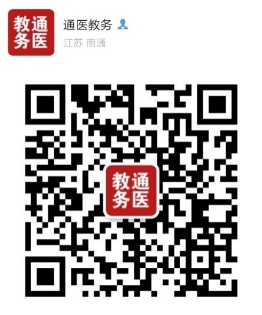                                    南通大学医学院                     2020年11月9日附件1：医学院（护理学院）2019级、2020级全日制
普通本科学生转专业工作领导小组组长：史亚琴、孙斐副组长：桑爱民成员：吕广明、郭瑜洁、宋建、陈罡学院咨询电话：85051778     学院举报电话：85051875附件2：医学院（护理学院）2019级、2020级各专业允许转入人数附件3：医学院（护理学院）各专业学科基础课程、学时、学分表专业名称2019级学生2019级学生2020级学生专业名称允许转入2019级人数允许转入2020级人数允许转入2020级人数临床医学/5614儿科学/123口腔医学/175医学影像学/154康复治疗学/134生物信息学/82护理学/175专业课程号课程名称学时学分备注临床医学176081192医用基础化学804已修课程的学时学分必须大于或等于相同课程的学时学分临床医学176081193医用实验化学802已修课程的学时学分必须大于或等于相同课程的学时学分临床医学176161165细胞生物学181已修课程的学时学分必须大于或等于相同课程的学时学分临床医学176161132人体解剖学1285已修课程的学时学分必须大于或等于相同课程的学时学分临床医学176161221组织学与胚胎学903.5已修课程的学时学分必须大于或等于相同课程的学时学分儿科学176081192医用基础化学804已修课程的学时学分必须大于或等于相同课程的学时学分儿科学176081193医用实验化学802已修课程的学时学分必须大于或等于相同课程的学时学分儿科学176161165细胞生物学181已修课程的学时学分必须大于或等于相同课程的学时学分儿科学176161132人体解剖学1285已修课程的学时学分必须大于或等于相同课程的学时学分儿科学176161221组织学与胚胎学903.5已修课程的学时学分必须大于或等于相同课程的学时学分口腔医学176081192医用基础化学644已修课程的学时学分必须大于或等于相同课程的学时学分口腔医学176161129人体解剖学1084.5已修课程的学时学分必须大于或等于相同课程的学时学分口腔医学176161222组织学与胚胎学633已修课程的学时学分必须大于或等于相同课程的学时学分口腔医学176161142生理学1085已修课程的学时学分必须大于或等于相同课程的学时学分口腔医学176161111医学免疫学603已修课程的学时学分必须大于或等于相同课程的学时学分口腔医学176161066局部解剖学361.5已修课程的学时学分必须大于或等于相同课程的学时学分医学影像学176081192医用基础化学644已修课程的学时学分必须大于或等于相同课程的学时学分医学影像学176161129人体解剖学1084.5已修课程的学时学分必须大于或等于相同课程的学时学分医学影像学176161222组织学与胚胎学633已修课程的学时学分必须大于或等于相同课程的学时学分医学影像学176161142生理学1085已修课程的学时学分必须大于或等于相同课程的学时学分医学影像学176161148生物化学1085已修课程的学时学分必须大于或等于相同课程的学时学分康复治疗学176161129人体解剖学1084.5已修课程的学时学分必须大于或等于相同课程的学时学分康复治疗学176161219组织胚胎学362已修课程的学时学分必须大于或等于相同课程的学时学分康复治疗学176161143生理学844.5已修课程的学时学分必须大于或等于相同课程的学时学分康复治疗学176161017病理学723已修课程的学时学分必须大于或等于相同课程的学时学分康复治疗学176161149生物化学422已修课程的学时学分必须大于或等于相同课程的学时学分康复治疗学176171041医学统计学362已修课程的学时学分必须大于或等于相同课程的学时学分生物信息学176021003高等数学B644已修课程的学时学分必须大于或等于相同课程的学时学分生物信息学176021004高等数学B483已修课程的学时学分必须大于或等于相同课程的学时学分生物信息学176131148医用高级语言程序设计C++724已修课程的学时学分必须大于或等于相同课程的学时学分护理学176161130人体解剖学723已修课程的学时学分必须大于或等于相同课程的学时学分护理学176161220组织学与胚胎学452已修课程的学时学分必须大于或等于相同课程的学时学分护理学176161142生理学1085已修课程的学时学分必须大于或等于相同课程的学时学分护理学176161146生物化学422.5已修课程的学时学分必须大于或等于相同课程的学时学分护理学176161020病原生物学814已修课程的学时学分必须大于或等于相同课程的学时学分护理学176161184医学免疫学452.5已修课程的学时学分必须大于或等于相同课程的学时学分护理学176181016护士人文修养181已修课程的学时学分必须大于或等于相同课程的学时学分